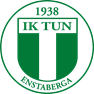 Stadgar för Idrottsklubben TUN STADGARFör den ideella föreningen Idrottsklubben TUN , nedan Tun, med hemort i Enstaberga i Nyköpings kommun. Bildad den 23 maj 1938. Stadgarna senast fastställda / ändrade av årsmöte 16 mars 2022.Samtliga paragrafer reviderade och anpassade efter RF:s normalstadgar för idrottsföreningar. (antagna av Riksidrottsstyrelsen 1999-12-01)ALLMÄNNA BESTÄMMELSER§ ÄndamålIK TUN är en idrottsförening öppen för alla som framför allt bedriver Fotbollsverksamhet för barn, ungdomar, vuxna (och pensionärer - gåfotboll?) samt andra motionsbefrämjande aktiviteter såsom discgolf.Föreningen har som ändamål att bedriva sin idrottsliga verksamhet i enlighet med "Idrottens mål och inriktning" enligt bilaga 1.Föreningen skall i sin verksamhet aktivt verka för en dopingfri idrott.§ SammansättningFöreningen består av de fysiska personer som har upptagits i föreningen som medlemmar.§ Tillhörighet m. mFöreningen är medlem i följande specialidrottsförbund (SF):Svenska Fotbollsförbundet, Svenska Friidrottsförbundet och är därigenom ansluten till Sveriges Riksidrottsförbund (RF).Föreningen tillhör dessutom det distriktsidrottsförbund (DF) inom vars område föreningens hemort är belägen samt vederbörande SF:s distriktsorgan inom det distrikt i vilken föreningens hemort är belägen.Föreningen är skyldig att följa nämnda organisationers stadgar, tävlingsbestämmelser, övriga bestämmelser och beslut fattade av överordnat idrottsorgan.På begäran av RS eller vederbörande SF-, SDF- eller DF-styrelse är föreningen skyldig att ställa föreningens handlingar till förfogande samt lämna av dessa organ begärda uppgifter.§ Beslutande organFöreningens beslutande organ är årsmötet, extra årsmöte och styrelsen.§ FirmateckningFöreningens firma tecknas av styrelsen enligt årsmötesbeslut eller av styrelsen särskild utsedd person.§ Verksamhets- och räkenskapsårFöreningens verksamhetsår och räkenskapsår omfattar tiden fr o m 1 januari t o m 31 december.§ Stadgetolkning m. mUppstår tvekan om tolkningen av dessa stadgar, eller om fall förekommer som inte är förutsedda i stadgarna, hänskjuts frågan till nästkommande årsmöte eller avgörs i trängande fall av styrelsen. Medlem förbinder sig genom sitt medlemskap i föreningen att i fråga om tillämpning av dessa stadgar inte väcka talan vid allmän domstol. Tvist om tillämpning av stadgarna skall i stället avgöras  i enlighet med inom idrotten angiven ordning.§ StadgeändringFör ändring av dessa stadgar krävs beslut av årsmötet med minst 2/3-delar av antalet angivna röster.Förslag till ändring av stadgarna får skriftligen avges av såväl medlem som styrelsen.§ Upplösning av föreningenFör upplösning av föreningen krävs beslut av årsmöte med minst 2/3-delar av antalet angivna röster . I beslut om upplösning av föreningen skall anges att föreningens tillgångar skall användas till bestämt idrottsfrämjande ändamål, dels var den upplösta föreningens handlingar med mera skall arkiveras, t ex i folkrörelsearkiv eller motsvarande.Beslutet, jämte bestyrkta avskrifter av styrelsens och årsmötets protokoll i ärendet, samt revisionsberättelse jämte balans- och resultaträkningar, skall omedelbart delges vederbörande SF.FÖRENINGENS MEDLEMMAR§ MedlemskapMedlemskap beviljas av styrelsen eller av den som styrelsen delegerat beslutanderätten till. Ansökan om medlemskap får avslås endast om det kan antas att vederbörande kommer att motarbeta föreningens ändamål eller intressen.Beslut att avslå medlemsansökan skall fattas av styrelsen.I beslutet skall skälen redovisas samt anges vad den medlemssökande skall iaktta för att överklaga beslutet. Beslutet skall inom tre dagar från dagen för beslutet skriftligen tillställas den som fått avslag på medlemsansökan.Beslut om vägrat medlemskap får överklagas av den berörde enligt reglerna i RF:s stadgar.§ UtträdeMedlem som vill utträda ur föreningen, skall skriftligen anmäla detta till styrelsen och anses därmed omedelbart ha lämnat föreningen.Medlem som inte har betalat medlemsavgift för två på varandra följande verksamhetsår får anses ha  begärt sitt utträde ur föreningen. Medlemskapet upphör i sådant fall genom att personen avförs från medlemsförteckningen.§ UteslutningMedlem får inte uteslutas ur föreningen av annan anledning än att denna har försummat att betala av föreningen beslutande avgifter, motarbetat föreningens verksamhet eller ändamål, eller uppenbarligen skadat föreningens intressen.Beslut om uteslutning får begränsas till att omfatta viss tid. Sådan tidsbegränsad uteslutning får som mest omfatta sex månader från beslutsdagen.Om tillräckliga skäl för uteslutning inte föreligger får föreningen i stället meddela medlemmen varning. Beslut om uteslutning eller varning får inte fattas förrän medlemmen, inom viss tid dock minst 14 dagar, fått tillfälle att yttra sig över de omständigheter som föranlett att medlemskapet ifrågasätts.I beslutet skall skälen härför redovisas samt anges vad medlemmen skall iaktta för överklagande. Beslutet skall inom tre dagar från dagen för beslutet skriftligen tillställas den berörde.Beslut om uteslutning eller varning skall fattas av föreningens styrelse och får av den berörde överklagas inom tre veckor enligt reglerna i RF:s stadgar.§ Medlems rättigheter och skyldigheterMedlemhar rätt att delta i sammankomster som anordnas för medlemmarnahar rätt till information om föreningens angelägenheterskall följa föreningens stadgar och beslut som fattas av föreningsorgan samt följa i 3§ nämnda organisationers stadgar, bestämmelser och besluthar inte rätt till del av föreningens behållning eller egendom vid upplösning av föreningenskall betala medlemsavgift senast den 1 mars samt de övriga avgifter som beslutats av föreningen.§ Deltagande i den idrottsliga verksamhetenMedlem har rätt att delta i föreningens idrottsliga verksamhet under de former som är vedertagna inom  idrotten och på samma villkor som gäller för övriga medlemmar.Medlem får inte delta i tävling eller uppvisning utan medgivande av styrelsen eller, om denna så bestämt, av sektionsstyrelsen. Om tävlingen eller uppvisningen arrangeras utanför Sverige, skall också vederbörande SF ge sitt samtycke, såvida inte SF beslutat om en annan ordning.Är arrangören inte ansluten till det SF som är organiserat för att omhänderha den idrottsgren vilken tävlingen eller uppvisningen gäller, får medlemmen delta endast om detta SF godkänt tävlingen eller uppvisningen.ÅRSMÖTET och EXTRA ÅRSMÖTE§ Tidpunkt, kallelseÅrsmötet, som är föreningens högsta beslutande organ, hålls före utgången av mars månad på tid och plats som styrelsen bestämmer.Kallelse till årsmötet skall av styrelsen senast tre veckor före mötet tillställas medlemmarna, via hemsidan och/eller sociala medier Vidare skall kallelse jämte förslag till dagordning anslås i klubblokal eller annan lämplig plats.Har förslag väckts om stadgeändring, nedläggning eller sammanslagning av föreningen med annan förening eller annan fråga av väsentlig betydelse för föreningen eller dess medlemmar skall det anges i kallelsen.Verksamhets- och förvaltningsberättelser, revisorernas berättelser, verksamhetsplan med budget samt styrelsens förslag och inkomna motioner med styrelsens yttrande skall finnas tillgängliga för medlemmarna senast en vecka före årsmötet. I kallelsen skall anges var dessa handlingar finns tillgängliga.§ Förslag till ärenden att behandlas av årsmötetSåväl medlem som styrelsen får avge förslag att behandlas av årsmötet.Förslag från medlem skall vara styrelsen tillhanda senast fyra veckor före årsmötet. Styrelsen skall    till årsmötet avge skriftligt yttrande över förslaget.§ Rösträtt samt yttrande- och förslagsrätt på årsmötetMedlem som har betalat förfallna medlemsavgifter och under mötesåret fyller lägst 17 år har rösträtt på möte.Rösträtten är personlig och får inte utövas genom ombud.Medlem som inte har rösträtt har yttrande- och förslagsrätt på mötet.§ BeslutsförhetMötet är beslutsmässigt med det antal röstberättigade medlemmar som är närvarande på mötet.§ Beslut och omröstningBeslut fattas med bifallsrop (acklamation) eller om så begärs efter omröstning (votering).Med undantag för de i 8§ första stycket och 9§ nämnda fallen avgörs vid omröstning alla frågor genom enkel majoritet. Enkel majoritet kan vara antingen absolut eller relativ.Val avgörs genom relativ majoritet. Med relativ majoritet menas att den (de) som erhållit högsta antalet röster är vald (valda) oberoende av hur dessa röster förhåller sig till antalet avgivna röster. För beslut i andra frågor än val krävs absolut majoritet, vilket innebär mer än hälften av antalet avgivna röster.Omröstning sker öppet. Om röstberättigad medlem begär det skall dock valet ske slutet.Vid omröstning som ej avser val gäller vid lika röstetal det förslag som biträds av ordföranden vid mötet, om han är röstberättigad. Är han inte röstberättigad avgör lotten. Vid val skall i händelse av lika röstetal lotten avgöra.Beslut bekräftas med klubbslag.§ ValbarhetValbar till styrelsen och valberedningen är röstberättigad medlem av föreningen. Arbetstagare inom föreningen får dock inte väljas till ledamot av styrelsen, valberedningen eller till revisor i föreningen.§ Ärenden vid årsmötetVid årsmötet skall följande behandlas och protokollföras:Fastställande av röstlängd för mötet.Val av ordförande och sekreterare för mötet.Val av protokolljusterare och rösträknare.Fråga om mötet har utlysts på rätt sätt.Fastställande av dagordninga) Styrelsens verksamhetsberättelse för det senaste verksamhetsåret.b) Styrelsens förvaltningsberättelse (balans- och resultaträkning) för det senaste räkenskapsåret.Revisorernas berättelse över styrelsens förvaltning under det senaste verksamhets- och räkenskapsåret.Fråga om ansvarsfrihet för styrelsen för den tid revisionen avser.Fastställande av medlemsavgifter.Fastställande av verksamhetsplan samt behandling av budget för det kommande verksamhets- och räkenskapsåret.Behandling av styrelsens förslag och i rätt tid inkomna motioner.Val avföreningens ordförande för en tid av 1 år.halva antalet övriga ledamöter för en tid i styrelsen av 2 år.·c) 4 suppleanter i styrelsen med för dem fastställd turordning för en tid av 1 år.2 revisor jämte suppleanter för en tid av ett år. I detta val får inte styrelsens ledamöter delta.3 ledamöter i valberedningen för en tid av ett år, av vilka en skall utses till ordförandeövriga frågor.Beslut i fråga om större ekonomisk betydelse för föreningen eller medlemmarna får inte fattas om den inte finns med i kallelsen till mötet.§ Extra årsmöteStyrelsen kan kalla medlemmarna till extra årsmöte.Styrelsen är skyldig att kalla till extra årsmöte när en revisor eller minst en tiondel av föreningens röstberättigade medlemmar begär det. Sådan framställning skall avfattas skriftligen och innehålla  skälen för begäran.När styrelsen mottagit en begäran om extra årsmöte skall den inom 14 dagar kalla till sådant möte att hållas inom två månader från kallelsen. Kallelse med förslag till föredragningslista för extra årsmöte skall tillställas medlemmarna senast sju dagar före mötet eller kunggöras via hemsidan och/eller sociala medier. Vidare skall kallelsen med förslag till föredragningslista anslås i klubblokalen eller dyl. Underlåter styrelsen att utfärda föreskriven kallelse får den som gjort framställningen utfärda kallelse i enlighet med föregående stycke.Vid extra årsmöte får endast det som föranlett mötet upptas till behandling.Om rösträtt på extra årsmöte och om beslutsmässighet vid sådant möte gäller vad som sägs i 17§ och 18§.VALBEREDNINGEN§ Sammansättningen, åliggandenValberedningen består av 1 ordförande och 2 övriga ledamöter valda av årsmötet. Valberedningen utser bland sina ledamöter vice ordförande. Valberedningen sammanträder när ordföranden eller minst halva antalet ledamöter så bestämmer.Valberedningen skall senast 8 veckor före årsmötet tillfråga dem vilkas mandattid utgår vid mötets  slut, om de vill kandidera för nästa mandattid.Senast 2 veckor före årsmötet skall valberedningen meddela röstberättigade medlemmar sitt förslag.REVISORER§ RevisionRevisorerna har rätt att fortlöpande ta del av föreningens räkenskaper, årsmötes- och styrelseprotokoll och övriga handlingar.Föreningens räkenskaper skall vara revisorerna tillhanda senast en månad före årsmötet. Revisorerna skall granska styrelsens förvaltning och räkenskaper för det senaste verksamhets- och räkenskapsåret samt till styrelsen överlämna revisionsberättelse senast 14 dagar före årsmötet.STYRELSEN§ SammansättningStyrelsen består av ordförande samt minst 4 övriga ledamöter. Styrelsen skall bestå av kvinnor och män.Styrelsen utser inom sig vice ordförande, sekreterare och kassör och de övriga befattningshavare som behövs.Vid förhinder för ledamot inträder suppleant enligt av årsmötet fastställd turordning. Avgår ledamot före mandattidens utgång inträder suppleant i dennes ställe enligt samma ordning för tiden t.o.m. nästföljande årsmöte.-		Styrelsen får utse person till adjungerad ledamot. Sådan ledamot har inte rösträtt men kan efter beslut av styrelsen ges yttrande- och förslagsrätt. Han får utses till befattning inom styrelsen.§ Styrelsens åliggandenNär årsmöte inte är samlat är styrelsen föreningens beslutande organ och ansvarar för föreningens angelägenheter.Styrelsen skall - inom ramen för RF:s, vederbörande SF:s och dessa stadgar - svara för föreningens verksamhet enligt fastställda planer samt tillvarata medlemmarnas intressen.Det åligger styrelsen särskilt atttillse att för föreningen gällande lagar och bindande regler iakttasverkställa av årsmötet fattade beslut- planera, leda och fördela arbetet inom föreningenansvara för och förvalta föreningens medeltillställa revisorernas räkenskaper m.m. enligt 24§förbereda årsmöte.Ordföranden är föreningens officiella representant. Ordföranden skall leda styrelsens förhandlingar och arbete samt övervaka att föreningens stadgar och övriga för föreningen bindande regler och beslut efterlevs. Har ordföranden förfall skall vice ordföranden träda in i ordförandens ställe.Styrelsen skall besluta om fördelning av arbetsuppgifter i övrigt. Har inte annat beslutats ankommer nedanstående angivna uppgifter på sekreteraren och kassören.Sekreterarenförbereda styrelsens sammanträden och föreningens mötenföra protokoll över styrelsens sammanträdense till att föreningens handlingar hålls ordnade och förvaras på betryggande sättse till att fattade beslut har verkställtsom ordföranden inte bestämmer annat, underteckna utgående handlingarårligen upprätta förslag till verksamhetsberättelse för föreningen.Kassörenföra medlemsförteckning och se till att medlemmarna betalar beslutade avgifter till föreningense till att föreningen söker bidrag från stat, kommun och idrottsorganisationer m.fl.svara för föreningens bokföring vilket innebär skyldighet att föra bok över föreningens räkenskaperårligen upprätta balans- samt resultaträkningarutarbeta underlag för budet och budgetföljningse   till att föreningens skatter, avgifter och skulder betalas i rätt tidi förekommande fall upprätta och avge allmän självdeklaration, särskild uppgift, kontrolluppgifter, uppbördsdeklarationer och övriga föreskrivna uppgifter inom skatte- och avgiftsområdetföra inventarieförteckning, i vilken också av föreningen förvärvade priser införsse till att såväl föreningens medlemmar i föreningens verksamhet som föreningens byggnader, idrottsmateriel, priser och övriga tillhörigheter är försäkrade på betryggade sätt.§ Kallelse, beslutsmässighet och omröstningStyrelsen sammanträder på kallelse av ordföranden, eller då minst halva antalet ledamöter har begärt det.Styrelsen är beslutsmässigt när samtliga ledamöter kallats och då minst halva antalet ledamöter är närvarande. För alla beslut krävs att minst hälften av styrelsens samtliga ledamöter är ense om beslutet. Vid lika röstetal har ordföranden utslagsröst. Röstning får inte ske genom ombud.I brådskande fall får ordföranden besluta att ärenden skall avgöras genom skriftlig omröstning ellervid onlinemöte. Om särskilt protokoll inte upprättas skall sådant beslut anmälas vid det närmast därefter följande sammanträdet.Vid sammanträde skall protokoll föras. Protokoll skall justeras av 2 särskilt utsedda protokolljusterare. Avvikande mening skall antecknas till protokollet.§ Överlåtelse av beslutanderättenStyrelsen får överlåta sin beslutanderätt i enskilda ärenden eller i vissa grupper av ärenden till sektion, kommitte eller annat organ eller till enskild medlem eller anställd.Den som fattat beslut med stöd av bemyndigande enligt föregående stycke skall fortlöpande underrätta styrelsen härom.SEKTIONER§ Bildande och nedläggning av sektionBeslut om bildande eller nedläggning av sektion fattas av föreningens årsmöte eller extra årsmöte som   sammankallats för prövning av sådan fråga.Föreningen har för sin idrottsliga och övriga verksamhet följande sektion/er: Fotbollssektion, Ungdomssektion och Motionssektion. Och discgolfsektion§ SektionsstyrelseLedningen för varje sektion utövas av en sektionsstyrelse, bestående av ordförande och av sektionens medlemmar valt antal ledamöter.Sektionsstyrelse väljs årligen i möte med de röstberättigade medlemmar som representerar respektive sektion.Sektionsmötets val av sektionsstyrelse skall underställas föreningens styrelse för godkännande. Härutöver får föreningens styrelse use en av sina ledamöter att ingå i sektionens styrelse.Föreningens styrelse har rätt att entlediga ledamot i sektionsstyrelse.§ Instruktion för sektionsstyrelseFöreningens styrelse skall, i särskild instruktion eller på annat lämpligt sätt, fastställa de befogenheter och skydigheter som sektionsstyrelse har.§ Budget och verksamhetsplan för sektionSektionsstyrelsen upprättar förslag till budget och verksamhetsplan för sektionen att gälla under nästföljande verksamhetsår. Budget och planen inges till styrelse för godkännande på tid som denna bestämmer.Styrelsen gör de ändringar i budgeten och planen som bedöms vara nödvändiga med hänsyn till föreningens skyldigheter i olika hänseenden, föreningens ekonomiska ställning eller den väntade utvecklingen av den idrottsliga verksamheten.TVIST§ SkiljeklausulTalan i tvist mellan medlem och föreningen får inte väckas vid allmän domstol. Sådan tvist skall, utom i fall då annan särskild ordning är föreskriven i RF:s eller SF:s stadgar , avgöras enligt lagen om skiljeförfarande. Dock skall följande gälla rörande kostnader för skiljeförfarandet.Vardera parten svarar för egna kostnader liksom för kostnaderna för den skiljeman man utsett. Ordförandens kostnader, inklusive kostnader för eventuell sekreterare, delas lika mellan parterna.Bilaga 1ldrottsrörelsens verksamhetsideIdrott ärIdrott är fysisk aktivitet som vi utror för att kunna prestera mera, ha roligt och må bra.Idrott består avIdrott består av träning och lek, tävling och uppvisning.Vi organiserar vår idrottVi organiserar vår idrott i självständiga föreningar och förbund som tillsammans utgör en fri och frivillig folkrörelse förenad i Riksidrottsförbundet.Vi delar in vår idrottVi delar in vår idrott efter ålder och ambitionsnivå. Med barnidrott avser vi i allmänhet idrott till och med tolv års ålder. Med ungdomsidrott avser vi idrott för tonåringar upp till och med 20 år. Med vuxenidrott avser vi idrott för dem som är över 20 år.I barnidrotten leker vi och låter barnen lära sig olika idrotter. Barnets allsidiga idrottsutveckling är normgivande för verksamheten. Tävling är en del av leken och ska alltid ske på barnens villkor.I ungdomsidrotten och vuxenidrotten skiljer vi på prestationsinriktad tävlingsidrott och hälsoinriktad bredd- och motionsidrott.I tävlingsidrotten är prestationsförbättring och goda tävlingsresultat vägledande.   I den hälsoinriktade bredd- och motionsidrotten är trivsel och välbefinnande normgivande medan prestation och resultat är av underordnad betydelse.Vår verksamhetsideVi vill på alla nivåer bedriva vår idrott så att den utvecklar människor positivt såväl fysiskt och psykiskt som socialt och kulturellt.Därför vill vi utforma vår idrott så attden i alla led ständigt utvecklas och förbättras till form och innehållalla som vill, oavsett ras, religion, ålder, kön, nationalitet, fysiska och psykiska förutsättningar, f'ar vara med i föreningsdriven idrottsverksamhetden ger upplevelser och skapar kontakt mellan människor ur olika samhällsgrupperingarde som deltar f'ar vara med och bestämma om och ta ansvar för sin verksamhetden ger alla som deltar en kamratlig och trygg social gemenskap.(ldrottsrörelsens verksamhetside är antagen av 1995 års Riksidrottsmöte. Ang "Bra idrott och bra i idrott" se bilaga).